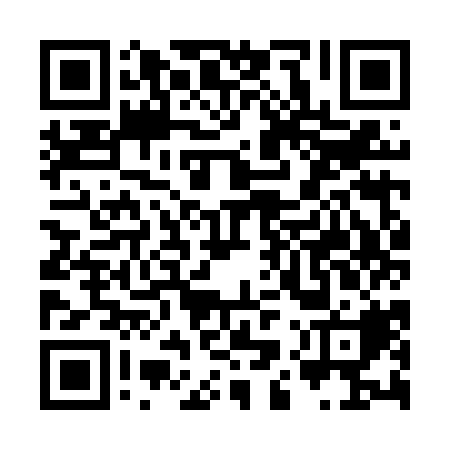 Ramadan times for Batkovtsi, BulgariaMon 11 Mar 2024 - Wed 10 Apr 2024High Latitude Method: Angle Based RulePrayer Calculation Method: Muslim World LeagueAsar Calculation Method: HanafiPrayer times provided by https://www.salahtimes.comDateDayFajrSuhurSunriseDhuhrAsrIftarMaghribIsha11Mon5:125:126:4612:374:426:296:297:5812Tue5:105:106:4412:374:436:306:307:5913Wed5:085:086:4212:364:446:326:328:0014Thu5:065:066:4012:364:456:336:338:0215Fri5:045:046:3912:364:466:346:348:0316Sat5:025:026:3712:364:476:356:358:0417Sun5:015:016:3512:354:486:366:368:0518Mon4:594:596:3312:354:486:376:378:0719Tue4:574:576:3212:354:496:396:398:0820Wed4:554:556:3012:344:506:406:408:0921Thu4:534:536:2812:344:516:416:418:1122Fri4:514:516:2612:344:526:426:428:1223Sat4:494:496:2512:344:536:436:438:1324Sun4:474:476:2312:334:546:446:448:1525Mon4:454:456:2112:334:556:466:468:1626Tue4:434:436:1912:334:556:476:478:1727Wed4:414:416:1812:324:566:486:488:1928Thu4:394:396:1612:324:576:496:498:2029Fri4:374:376:1412:324:586:506:508:2130Sat4:354:356:1212:314:596:516:518:2331Sun5:335:337:111:316:007:537:539:241Mon5:315:317:091:316:007:547:549:262Tue5:295:297:071:316:017:557:559:273Wed5:275:277:051:306:027:567:569:284Thu5:255:257:041:306:037:577:579:305Fri5:235:237:021:306:047:587:589:316Sat5:215:217:001:296:047:597:599:337Sun5:195:196:581:296:058:018:019:348Mon5:175:176:571:296:068:028:029:369Tue5:155:156:551:296:078:038:039:3710Wed5:135:136:531:286:078:048:049:39